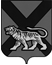 ТЕРРИТОРИАЛЬНАЯ ИЗБИРАТЕЛЬНАЯ КОМИССИЯМИХАЙЛОВСКОГО РАЙОНАР Е Ш Е Н И Е 02.03.201 5	                                                                                                   427/86                                 		                              с. Михайловка       		Об утверждении текста информационного обращения  территориальной избирательной комиссии Михайловского  района к средствам массовой информации, иным организациям, индивидуальным предпринимателям, которые планируют предоставлять услуги кандидатам на  досрочных выборах главы  Новошахтинского городского поселения,Михайловского муниципального районаПриморского края, назначенных на  17 мая  2015 г.В соответствии со статьей 44, статьей 47 Федерального закона  "Об основных гарантиях избирательных прав и права на участие в референдуме граждан Российской Федерации", статьями 52, 55, 58 Избирательного Кодекса Приморского края  территориальная  избирательная комиссия Михайловского района  РЕШИЛА:	 1.Утвердить текст обращения территориальной избирательной комиссии  Михайловского района к средствам массовой информации, иным организациям, индивидуальным предпринимателям, которые планируют предоставлять услуги кандидатам на досрочных выборах главы   Новошахтинского городского поселения Михайловского муниципального района Приморского края, назначенных на  17 мая  2015 года (приложение 1). 2. Утвердить образец уведомления   средствами массовой информации, иными организациями, типографиями, индивидуальными предпринимателями территориальной избирательной комиссии  Михайловского района о намерении предоставлять услуги зарегистрированным кандидатам на досрочных выборах главы Новошахтинского городского  поселения Михайловского муниципального района Приморского края, назначенных на 17 мая 2015 года (приложение 2).3. Утвердить образец текста публикации о предоставлении услуг средствами массовой информации, иными организациями, индивидуальными предпринимателями, планирующими предоставлять услуги кандидатам на досрочных выборах главы  Новошахтинского городского поселения Михайловского муниципального района Приморского края, назначенных на  17 мая 2015 года (приложение 3).4. Опубликовать настоящее решение в районной   общественно - политической газете «Вперед».5. Разместить настоящее решение на официальном сайте территориальной избирательной комиссии Михайловского района.6. Направить настоящее решение в Избирательную комиссию Приморского края для размещения на официальном сайте.Председатель комиссии					             Н.С. ГорбачеваСекретарь комиссии					                        Г.В. Никитина                                                                                                       Приложение 1ОБРАЩЕНИЕ ТЕРРИТОРИАЛЬНОЙ ИЗБИРАТЕЛЬНОЙ КОМИССИИ   МИХАЙЛОВСКОГО РАЙОНА К СМИ, ИНЫМ ОРГАНИЗАЦИЯМ, ИНДИВИДУАЛЬНЫМ ПРЕДПРИНИМАТЕЛЯМ, ПЛАНИРУЮЩИМ ПРЕДОСТАВЛЯТЬ УСЛУГИ КАНДИДАТАМ НА ДОСРОЧНЫХ  ВЫБОРАХ ГЛАВЫ НОВОШАХТИНСКОГО ГОРОДСКОГО ПОСЕЛЕНИЯ МИХАЙЛОВСКОГО МУНИЦИПАЛЬНОГО РАЙОНА ПРОИМОРСКОГО КРАЯ , НАЗНАЧЕННЫХ  НА 17 МАЯ 2015 ГОДА          В связи с назначением досрочных выборов главы Новошахтинского городского поселения  Михайловского муниципального  района  на 17 мая 2015 года, доводим до сведения руководителей организаций телерадиовещания, редакций периодических печатных изданий, типографий, руководителей иных организаций, которые будут предоставлять услуги кандидатам для проведения предвыборной агитации.          В соответствии с частью 6 статьи 58 Избирательного кодекса Приморского края  организациями телерадиовещания, имеющими лицензию на вещание, и редакциями периодических печатных изданий, осуществляющих выпуск средств массовой информации, для последующего предоставления эфирного времени, печатной площади кандидатам сведения о размере (в валюте Российской Федерации) и других условиях оплаты эфирного времени, печатной площади должны быть опубликованы и представлены в территориальную  избирательную  комиссию  Михайловского района вместе с уведомлением о готовности предоставить эфирное время, печатную площадь для проведения предвыборной агитации не позднее чем через 30 дней со дня официального опубликования решения о назначении выборов, то есть не позднее 30 марта  2015 года.     В соответствии с частью 2 статьи 62 Избирательного кодекса Приморского края  организациями, индивидуальными предпринимателями, выполняющими работы (оказывающими услуги) по изготовлению печатных агитационных материалов, для последующего изготовления агитационных материалов кандидатам сведения о размере (в валюте Российской Федерации) и других условиях оплаты работ указанных организаций, индивидуальных предпринимателей по изготовлению печатных агитационных материалов должны быть опубликованы соответствующей организацией, соответствующим индивидуальным предпринимателем и представлены в  территориальную  избирательную  комиссию  Михайловского о  района не позднее чем через 30 дней со дня официального опубликования решения о назначении выборов, то есть не позднее 30 марта 2015 года.Средства массовой информации, не выполнившие вышеуказанных требований, не вправе предоставлять эфирное время, печатную площадь кандидатам за плату. Организации, индивидуальные предприниматели, не выполнившие вышеуказанных требований, не вправе осуществлять работы по изготовлению печатных агитационных материалов.Нарушение установленного порядка предоставления эфирного времени, печатной площади за плату, оказания иных услуг является основанием для привлечения виновного лица к ответственности в соответствии с законодательством Российской Федерации.	Адрес территориальной избирательной комиссии  Михайловского района: 692651, Приморский край,  Михайловский район, с. Михайловка, ул. Красноармейская, 16, каб. № 109 , тел./ факс 8 (42346) 23-0-67.УТВЕРЖДЕНОрешением территориальной избирательной комиссии Михайловского  районаот 02.03.2015г. № 427/86